A2DRC4Assemblée Générale du 7 décembre 2018 à la Carsat Rhône-AlpesEtaient présents : Joëlle Huillier – Gérard Ropert – Jean-Claude Reuzeau – Dominique Gérard – Elisabeth Nallet – Francis De Block – Jean-Marie Damelincourt – Pouvoirs : Michel Lages – Eric Perrin – Béatrice LorthoisAvant de commencer la réunion, Le Président Jean-Claude Reuzeau demande une minute de silence en l’honneur de Jean-Paul Paulette, Président honoraire de l’Association, décédé le 8 octobre 2018.	Jean-Paul Paulette est à l’origine de la création de l’Association, en avril 2011.I – Accueil par Yves Corvaisier, directeur de la Carsat RA	Yves Corvaisier souhaite la bienvenue à la délégation A2DRC4. Il précise avoir parlé au réseau des directeurs de Carsat et que celui-ci a plutôt bien accueilli  la nouvelle du redémarrage de cette Association des agents de direction de Carsat Retraités. Il indique que Martine François serait prête à accueillir la délégation à Limoges.	Yves Corvaisier se propose d’être le relais auprès de l’Association des directeurs, ce qui est accepté à l’unanimité.	Yves pense qu’il faut inscrire l’Association dans la durée et assure les membres présents de son soutien. Il demande donc qu’on lui adresse le procès-verbal de la présente réunion qu’il adressera aux directeurs en activité.	Parallèlement il saisira Vincent Verlhac, Président actuel de l’Association des Directeurs de Carsat.	Il demande à être destinataire de toute correspondance adressée aux Directeurs de Carsat.	Jean-Claude Reuzeau marque sa satisfaction. Il confirme que l’organisation de réunions régionales est importante pour éviter de trop longs déplacements.	Dominique Gérard renchérit en indiquant que le contact avec les Directeurs en activité est important. Outre le lien professionnel, il permet de connaître les prévisions de départ en retraite et saisir ainsi les futurs retraités, adhérents potentiels de notre Association.	Yves Corvaisier est preneur d’un « flyer » présentant l’Association.	Francis De Block indique que la liste d’aptitude aux emplois de Direction mentionne désormais la date de naissance  des agents listés. Il estime important de garder le lien entre les actifs et les retraités.II – Approbation du - Verbal de la réunion du 18 mai 2018	Le Président passe à l’approbation du Procès-Verbal de la réunion du 18 mai 2018.	A l’unanimité moins une abstention (Elisabeth Nallet non présente le 18 mai 2018) le Procès-Verbal est adopté.	Le Procès-Verbal sera envoyé à l’appui du compte rendu de la présente réunion (annexe1)III – Actualités des Carsat par Yves Corvaisier	Sans s’appesantir sur le contexte social actuel des caisses qui fait écho au climat actuel, Yves Corvaisier repère trois éléments qui lui paraissent correspondre à l’actualité des Carsat :			1 – le rapport « Lecocq »			2 – La réforme des retraites			3 – L’Action Sociale31 – Le rapport « Lecocq »		Le rapport «Lecocq », du nom de la Députée LREM, est un rapport IGAS fait par 3 personnalités, dont Mme Lecocq. Il vise à regrouper dans une seule entité, toutes les structures de Prévention actuellement dispersées au sein de plusieurs organisations (DRP-CNAM/ANACT/INRS/Médecins du travail….). Il serait créé une instance régionale de Santé au Travail, interlocuteur unique des employeurs.		Il serait acté la séparation entre la prévention et le contrôle qui resterait sous la responsabilité des caisses de Sécurité Sociale. En tout, National et Régional, une trentaine d’organisations serait concernée. Rien que pour la région Rhône Alpes, cela pourrait impacter 1500 personnes. La nouvelle structure pourrait être pilotée par l’ARS et la DIRECCTE.		Pour les caisses, cela s’apparenterait au départ de nos personnels vers l’ARS, lors de la réforme de 2010 concernant les structures hospitalières. Le mouvement serait cependant plus important car il toucherait plus de personnel.		La séparation entre Prévention et Contrôle met à mal la notion d’Assurance en Santé dont se réclame l’Assurance Maladie. M. Revel et Marine Jeantet ont été entendus en défense des structures actuelles, au Sénat créant ainsi un mécontentement au sein de la CAT MP.		Un projet de lettre Ministérielle de cadrage est en cours de réalisation. Cette lettre devait sortir en octobre/novembre mais elle a été repoussée début 2019. Les partenaires sociaux sont globalement favorables à cette réforme qui, hormis l’aspect relatif aux personnels, présente des données intéressantes. Le point d’achoppement est l’éclatement des structures existantes.		Au sein de la branche Risques Professionnels, cette réforme passe mal. Actuellement, la Branche se déplace en fonction de la sinistralité dans les entreprises en difficultés. Le contrôle des Carsat, déjà mal perçu, risque de l’être encore un peu plus. Le fait de retirer la partie « Prévention » aux Carsat, retirerait aux caisses leur aspect « Assureur », dans la mesure où aujourd’hui tous les assureurs ont un rôle de « préventeur».32 – Réforme des Retraites		Cette réforme peut faire bouger énormément les lignes. La retraite par point connaît encore des inconnus.	Le futur Régime se verra appliquer jusqu’à 3 plafonds de Sécurité Sociale et regrouperait :Le Régime Général	L’AGIRC et l’ARRCO	La fonction Publique	→ à noter que la CDC est très influente.C’est un gros sujet de préoccupation qui concerne à la fois l’équité du système, mais aussi des gains de gestion.Qui du Régime Etat	Qui du Régime privé 	Sous toute réserve, la mise en œuvre serait prévue pour 2025 et concernerait donc la génération 1963.Voir les documents communiqués par J. Huillier :Annexe 2 : juin 2018 / vers un système universel de retraiteAnnexe 3 : 26/06/2018 présentation faite au groupe LREM de l’Assemblée Nationale. Débat : Le contexte actuel peut influer sur la préoccupation de réforme de retraites.	Prélèvement à la source : les caisses sont prêtes, à la fois en tant qu’employeur et en tant que gestionnaire des retraites. Le prélèvement aura lieu dès le 9 janvier sur la mensualité de décembre. Bercy a pris en charge toute la communication, avec la participation active de la CNAV.	Les retraites existantes ne sont pas concernées mais il existe un projet sur les pensions de réversion car il y a beaucoup de différences sur les modes de calcul. On ne touche pas aux droits acquis.	A ce jour, il n’y a pas d’indexation sur le coût de la vie.	33 – Action Sociale		L’Action Sociale des caisses pourrait être impactée par la mission Libault sur le 5ème risque, relative à la dépendance et à la perte d’autonomie (notamment, au plan budgétaire).Joëlle Huillier indique qu’un projet de loi sur l’aide aux aidants va être prochainement débattu au Parlement. Outre les trimestres à ajouter aux carrières, la gestion de cette prestation serait confiée à la CDC.En matière d’Action Sociale, la question se pose de savoir quelle structure gérera le 5ème risque.	34 – DiversIntégration du RSILe processus d’intégration du RSI se passe bien globalement, tant au niveau national que régional (sur le repositionnement des personnes  -choix 1 et choix 2 – 95%) Le choix des agents s’effectue davantage en fonction des lieux géographiques et non uniquement en fonction d’un choix raisonné « métier ».Le processus est important, pour la Cnav et doit montrer sa capacité à intégrer d’autres régimes de retraite (éviter les contentieux et les risques sociaux).Les CPG Maladie et AT – MP sont votés.CGSSDes mouvements de Directeurs en CGSS :CGSS de la Guyane : départ à la retraite de Monique Harang en avril 2019. Elle sera remplacée par Jean-Xavier Bello (Ex Directeur Maladie à la CGSS de la Réunion) CGSS de la Martinique : départ de Frantz Leocadie nommé Directeur de la CPAM du Val de Marne. Il sera remplacé par le Directeur de la CPAM de Brest CGSS de la Réunion : départ de Christophe Madika nommé Directeur de la Carsat Nord-Picardie. Il est remplacé par Benoit Serio (ex RSI PACA).A noter que la mission de Yves Casano est désormais à temps plein.IV – Point sur les adhésions et réflexions sur la dynamique à mettre en œuvre au niveau de l’Association 	Dominique Gérard :	41 – Point sur les adhésions	Dominique Gérard souhaite, en préambule, rendre hommage à Jacques Enjalbert qui a tenu la comptabilité et la trésorerie de l’Association de 2011 à ce jour. A cet hommage, il associe Cathy Lautré l’attachée de direction de la directrice de la Carsat MP qui a tenu le secrétariat de l’Association durant cette même période.	Conformément aux décisions prises lors de l’Assemblée Générale du 18 mai 2018, la cotisation annuelle pour 2019 restera fixée à 20€.	Délégation est donnée au trésorier jusqu’à 200€ de dépenses. Au-delà, la double signature, conjointe avec le Président, est requise.	L’intervention de Dominique Gérard et l’état des cotisations sont repris en annexe 4.	42 – Réflexions sur la dynamique à mettre en œuvre	Il est demandé aux adhérents de faire de la publicité pour l’Association auprès des collègues qu’ils connaissent. Il est rappelé que l’Association accueille les ingénieurs conseils régionaux et les médecins conseils régionaux. Il conviendrait sans doute de mettre à jour les statuts de même que de rajouter la notion « agents de direction  et assimilés » pour accueillir les collègues avant retraite, en congé fin de carrière. Ces modifications seront faites après retour de la préfecture du Rhône sur les précédentes modifications effectuées suite à l’Assemblée générale du 18 mai dernier.	Il est convenu de faire un courrier aux Directeurs de caisse régionale pour les solliciter sur les départs des années 2017 et 2018 et les interroger sur les prévisions de départs 2019. Copie de ces courriers sera adressée à Yves Corvaisier.V – Proposition de création d’un site internet (J.C Reuzeau)	L’ouverture d’un site requiert une réflexion eu égard au coût d’une part, à son actualisation d’autre part.Jean Marie Damelincourt se propose pour étudier la question et faire des propositions, eu égard à son expérience dans la mise en place d’un site pour l’Association Culturelle et Touristique du Nord (ACTR, Association des retraités mise en place par la Carsat Nord Picardie).	L’Assemblée le mandate à cet effet.VI – Calendrier et lieux de réunion pour 2019 (J.C Reuzeau)	Statutairement, il convient de prévoir deux réunions par an, l’une pour approuver les comptes, l’autre pour voter le budget de l’année à venir.	Francis De block propose de diviser la France entre : Nord – Sud - Est – Ouest et de ce fait, de tenir 4 réunions par an.	Jean-Claude Reuzeau rappelle le principe d’accoler la réunion A2DRC4 avec un évènement festif au lieu de la ville de réunion.	De ce fait, il est acté le principe de 2 à 4 réunions par an, en fonction des villes d’accueil.	Il est rappelé les propos introductifs de Yves Corvaisier sur l’accueil proposé par la Directrice de Limoges. Francis De Block indique que, Christophe Madika interrogé, nous accueillerait volontiers. Enfin Dominique Gérard fait état que Francis Lebelle serait favorable à nous accueillir sur Dijon.	Dans le courrier aux Directeurs en fonction, que nous devons adresser par l’entremise de Yves Corvaisier, leur demander quels sont les événements festifs qui se passent dans leur circonscription.	Pour 2019, il peut être proposé le calendrier suivant :Mars 2019 : Limoges (Yves Corvaisier prend contact avec Martine François).Vendredi 3 septembre 2019 à Lille (Jean-Marie Damelincourt prend contact avec Christophe Madika) Ce sera le Week end de la grande braderie de Lille.Novembre 2019 à Dijon pour la fête du vin aux Hospices de Beaune (vente aux enchères) Dominique Gérard prend contact avec Francis LebelleEn perspective 2020, est évoquée la possibilité d’organiser une Assemblée Générale en Guyane, en couplant une visite du site de Kourou (avec lancement d’une fusée) et le carnaval en février. Dominique Gérard regarde la faisabilité de cette proposition.VII – Questions diverses	Une recherche des agents de direction retraités va être lancée.	A l’issue de la réunion, la Carsat R-A  convie les participants à la réunion et leur épouse, à un apéritif avant d’inviter l’ensemble des participants à rejoindre le restaurant et, ensuite, la fête de la lumière (voir annexe 5)	La séance est levée par le président, non sans avoir au préalable remercié chaleureusement Yves Corvaisier et son attachée pour leur soutien logistique.Le Président 							le Secrétaire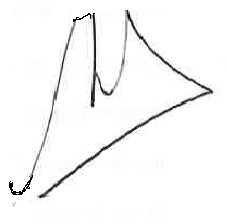 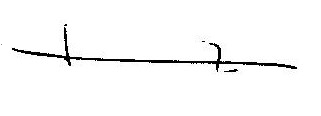 